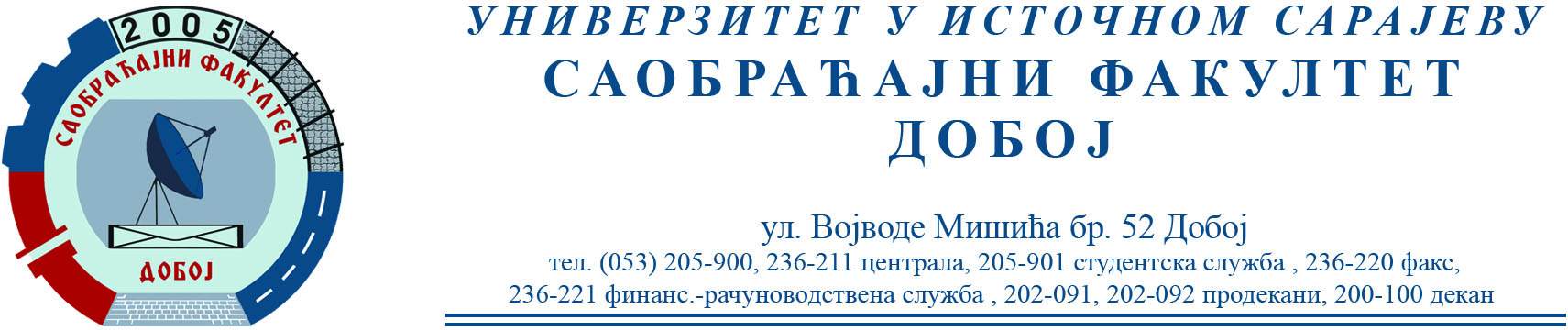 REZULTATI KOLOKVIJUMA IZ PREDMETA MENADŽMENT U SAOBRAĆAJU ODRŽANOG 01.06.2022. GODINEZaključno sa rednim brojem 24. Studenti od rednog broja 22 nisu položili kolokvijum.R. BrojIme i prezimeOstvareno
bodova (max 20)1Nedžada Mujaković202Dušanka Stojanović203Vanja Bijelić204Berina Šakanović205Marmat Nikola206Alma Smajlović207Mirela Meša208Amina Mešić19,59Adna Bašić19,510Badema Bašić19,511Almedina Hadžikadunić1912Tamara Trgić1813Zorana Pejić17,514Mediha Avdić16,515Jovana Davidović1616Tanja Bobar1617Maja Blagojević1518Ademir Mehinagić14,519Jelena Vasić1320Lejla Hadžikadunić1321Sulejman Hadžić1222Pezer Zerina7,523Danijela Milić724Biljana Tešić5